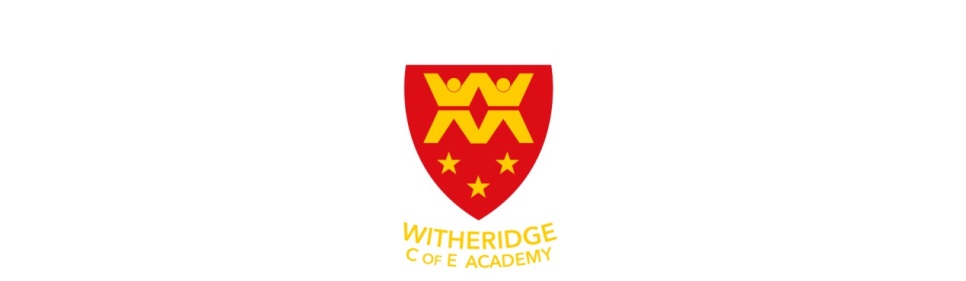 Home Learning:  Class 2:  Week Commencing 29th June Please email completed work, pictures, photos or other examples of Home Learning to:class2@witheridge.devon.sch.uk. Should you have any questions, or need any further support, please don’t hesitate to ask. Take care, and stay safe,Miss Ratcliffe You should try and do at least 3 activities a day, including a maths activity and a phonics activity. Remember, if you are in Y2, you have a username for Mathletics. ALL CHILDREN have a username for TTRockstars, so one of your maths activities could be using one of these websites. Hit the button can be found here: https://www.topmarks.co.uk/maths-games/hit-the-button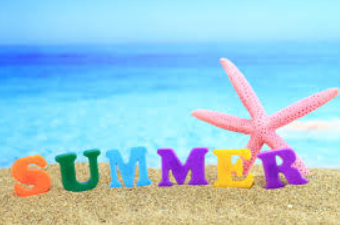 This week, we are leaving the seaside and heading under the sea! I hope you enjoy finding out about all the different sea creatures ReadingPlease try and read a little bit EVERY DAY. There are lots of books that link to our ‘Under the Sea’ theme on Epic for you to read. Phonics and SpellingI will be sending daily phonics sessions to those children who are still working on Set 3. Please make sure you check your emails regularly so you can follow the link to the newest phonics video. So far, we have covered 13 different sounds. I have created a playlist of these videos which you can find here: https://www.youtube.com/playlist?list=PLETYtUGiZN4mqEps_E8XBWCom4Z6s_qHmFor those children who have finished Set 3, I will be sending you a weekly spelling video with tasks attached, so please check your emails regularly.If you are not sure whether your child should be completing the phonics tasks or the spelling tasks, please email me. Activity 1 EnglishRead the assigned book on Epic – ‘Animals under the Sea’ to find out about the different animals that live under the sea. Complete the quiz PowerPoint ‘Under the sea – what am I?’ to find out how much you know already about animals that live under the sea. Read the ‘Sea creature fact file’. Answer the ‘Sea creature fact file’ questions. (Grown-Ups: Answer sheet is attached)Activity 2 EnglishChoose two of the ‘Sea Creature’ fact file sheets to complete about two different Sea Creatures. If you want to read more about different sea creatures – there are lots of books on Epic. Activity 3 GeographyWe are learning about the creatures that live under the sea – so we should learn about the different Oceans of the world. Read the assigned ‘Oceans’ books on Epic. Listen to this song https://www.youtube.com/watch?v=vfv7TF9RHbY. Year 2, we learnt this song last year – can you remember? Listen to the song a few times – can you join in with the names of the oceans?Read the ‘Oceans of the World’ PowerPoint. Complete the ‘Oceans of the World’ PowerPoint quiz. Complete the Five Oceans of the World labelling sheet. What do you know about the different oceans? Can you tell a grown up a fact about one of the oceans?Activity 4 ScienceThis week, we are going to find out about Charles Macintosh! Can you guess what he invented?Work through the Charles Macintosh PowerPoint. Complete the Charles Macintosh fact file. Complete the science experiment about waterproof clothing. (Grown-Ups – Challenge the children to test: clingfilm, cotton wool, a towel, paper, cardboard and a tissue)Activity 5 Art/DTMake your own Paper Plate crab by following the instructions.Make your own paper Octopus. Make your own 3D Sea Creatures (Under the sea paper models).Decorate a fish. MathsYear 1Please follow this link. You will find daily learning videos for the children. We are on Week 5, Summer Term. All the activities can be found on the Home Learning tab under ‘White Rose Maths’ and then ‘Year 1’ then the week beginning 29th June. https://whiterosemaths.com/homelearning/year-1/Year 2Please follow this link. You will find daily learning videos for the children. We are on Week 5, Summer Term. All the activities can be found on the Home Learning tab under ‘White Rose Maths’ and then ‘Year 2’ then the week beginning 29th June.https://whiterosemaths.com/homelearning/year-2/